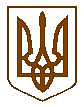 БУЧАНСЬКИЙ МІСЬКИЙ ГОЛОВАР О З П О Р Я Д Ж Е Н Н Я« 06»  квітня  2021 року							№ 45    _ Про скликання  позачергового засідання виконавчого Комітету Бучанської міської ради	Відповідно до вимог ст. 53 Закону України «Про місцеве самоврядування в Україні» та на підставі п. 4. 1 Регламенту виконавчого  комітету  Бучанської міської ради  затвердженого рішенням сесії Бучанської міської ради від 05.12.2017 р. № 1568-35-VIІIРОЗПОРЯДЖАЮСЬ:Скликати позачергове засідання виконавчого комітету Бучанської міської ради о 14.00 год., 07 квітня  2021 року в приміщенні Бучанської міської ради, за адресою: м. Буча, вул. Енергетиків, 12.До порядку денного засідання внести питання у відповідності з додатком.Керуючому справами виконавчого комітету Д.О. Гапченку:довести дане розпорядження до відома членів виконавчого комітету Бучанської міської ради;на засідання виконавчого комітету запросити начальників управлінь та відділів міської ради, представників засобів масової інформації.Контроль за виконанням даного розпорядження покласти на    заступника міського голови С.А. Шепетька.               Міський голова                                                                      А.П. ФедорукПогоджено:Керуючий справами                                                                Д.О. ГапченкоНачальник юридичного відділу			                  М.С. Бєляков